REPUBLICA DE CABO VERDE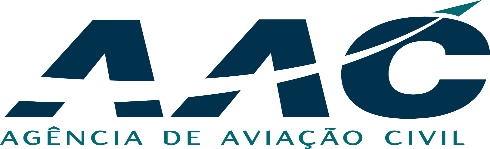 Civil Aviation AuthoritySUPPLEMENTAL TYPE ACCEPTANCE CERTIFICATENumber: STAC-XX-XXThis certificate issued to the initial applicant: (Insert applicant name and address)Pursuant to Regulation Part 5 (5.2.1.1) of the Cabo Verde Civil Aviation Regulations, certifies the acceptance of the type design change for the following product.Original product Type certificate Number: Make: Model: Description of the Type design change:(Insert the description of type design changeThe basis of certification is as prescribed in the Supplemental Type Certificate N.º ST02126CH  and supporting data approved by the Federal Aviation Administration – Department of Transportation from United States of America on April 11, 2005.Any limitations and conditions placed on this aircraft by the original Supplemental Type Certificate will automatically apply to Cabo Verde registered aircraft.The certificate is valid until suspended or cancelled by the Cabo Verde Civil Aviation Authority.Date of Issue: __/___/____                                                                                                         ___________________________                                                                                                Director for Flight Safety      